BORANG PERMOHONAN CUTI HAJIPerintah Am Bab C Perkara 34 dan 35(maksimum 40 hari)BAHAGIAN IBAHAGIAN IIULASAN KETUA BAHAGIANTarikhBAHAGIAN IIIULASAN BAHAGIAN PENGURUSANTarikhBAHAGIAN IVKEPUTUSAN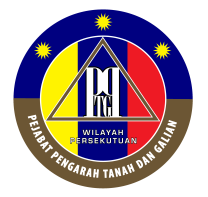 Bahagian Inovasi Dan Pengurusan Sumber Manusia (BIPSM)Pejabat Pengarah Tanah dan Galian Wilayah Persekutuan,Aras G-6, Rumah Persekutuan,Jalan Sultan Hishamuddin,50678 Kuala LumpurTelefon: 2610 3300Fax: 2610 34981.Nama :No. K/P:2.Jawatan/Gred:3.Tempat Bertugas:4.Tarikh Lantikan Ke Perkhidmatan KerajaanTarikh Lantikan Ke Perkhidmatan KerajaanTarikh Lantikan Ke Perkhidmatan KerajaanTarikh Lantikan Ke Perkhidmatan KerajaanTarikh Lantikan Ke Perkhidmatan KerajaanTarikh Lantikan Ke Perkhidmatan Kerajaan:5.Tarikh Pengesahan Dalam PerkhidmatanTarikh Pengesahan Dalam PerkhidmatanTarikh Pengesahan Dalam PerkhidmatanTarikh Pengesahan Dalam PerkhidmatanTarikh Pengesahan Dalam PerkhidmatanTarikh Pengesahan Dalam Perkhidmatan:6.Cuti Haji Yang Dipohon MulaiCuti Haji Yang Dipohon MulaiCuti Haji Yang Dipohon MulaiCuti Haji Yang Dipohon MulaiCuti Haji Yang Dipohon Mulaihingga(40 hari)(Salinan surat tawaran mengerjakan haji dan jadual penerbangan disertakan)(Salinan surat tawaran mengerjakan haji dan jadual penerbangan disertakan)(Salinan surat tawaran mengerjakan haji dan jadual penerbangan disertakan)(Salinan surat tawaran mengerjakan haji dan jadual penerbangan disertakan)(Salinan surat tawaran mengerjakan haji dan jadual penerbangan disertakan)(Salinan surat tawaran mengerjakan haji dan jadual penerbangan disertakan)(Salinan surat tawaran mengerjakan haji dan jadual penerbangan disertakan)(Salinan surat tawaran mengerjakan haji dan jadual penerbangan disertakan)(Salinan surat tawaran mengerjakan haji dan jadual penerbangan disertakan)(Salinan surat tawaran mengerjakan haji dan jadual penerbangan disertakan)(Salinan surat tawaran mengerjakan haji dan jadual penerbangan disertakan)Tandatangan PegawaiTandatangan PegawaiTandatangan PegawaiTandatangan Pegawai:TarikhTarikhTarikhTarikh:Permohonan  *Disokong / Tidak DisokongPermohonan  *Disokong / Tidak DisokongPermohonan  *Disokong / Tidak DisokongPermohonan  *Disokong / Tidak DisokongPermohonan  *Disokong / Tidak DisokongPermohonan  *Disokong / Tidak DisokongPermohonan  *Disokong / Tidak DisokongPermohonan  *Disokong / Tidak DisokongTandatanganTandatanganTandatanganTandatanganDisahkan bahawa Tuan / Puan, Encik / Cik ……………………………… berkelayakan diluluskan kemudahan Cuti Haji selaras dengan para 34 dan 35, Perintah Am Bab C.Permohonan  *Disokong / Tidak DisokongPermohonan  *Disokong / Tidak DisokongPermohonan  *Disokong / Tidak DisokongPermohonan  *Disokong / Tidak DisokongPermohonan  *Disokong / Tidak DisokongPermohonan  *Disokong / Tidak DisokongPermohonan  *Disokong / Tidak DisokongPermohonan  *Disokong / Tidak DisokongTandatanganTandatanganTandatanganTandatanganPermohonan Cuti Haji di atas *Diluluskan / Tidak Diluluskan(KETUA JABATAN)Ulasan :Tandatangan:Nama:Jawatan:Tarikh: